Муниципальное образование городской округ город Торжок Тверской областиТоржокская городская ДумаР Е Ш Е Н И ЕОб утверждении перечня государственного имущества Тверской области, предлагаемого к передаче из государственной собственности Тверской области в муниципальную собственность муниципального образованиягородской округ город Торжок Тверской областиВ соответствии с частью 11 статьи 154 Федерального закона от 22.08.2004
№ 122-ФЗ «О внесении изменений в законодательные акты Российской Федерации и признании утратившими силу некоторых законодательных актов Российской Федерации в связи с принятием Федеральных законов «О внесении изменений и дополнений в Федеральный закон «Об общих принципах организации законодательных (представительных) и исполнительных органов государственной власти субъектов Российской Федерации» и «Об общих принципах организации местного самоуправления в Российской Федерации», статьей 50 Федерального закона от 06.10.2003 № 131-ФЗ «Об общих принципах организации местного самоуправления в Российской Федерации», постановлением Правительства Российской Федерации от 13.06.2006 № 374 «О перечнях документов, необходимых для принятия решения о передаче имущества из федеральной собственности в собственность субъекта Российской Федерации или муниципальную собственность, из собственности субъекта Российской Федерации в федеральную собственность или муниципальную собственность, из муниципальной собственности в федеральную собственность или собственность субъекта Российской Федерации», руководствуясь Уставом муниципального образования городской округ город Торжок Тверской области, подпунктом 
7.2.6. пункта 7.2. Положения о порядке управления и распоряжения имуществом, находящимся в собственности муниципального образования город Торжок, утвержденного решением Торжокской городской Думы от 19.12.2013 № 219 
(в редакции решений Торжокской городской Думы от 26.03.2014 № 235,
от 18.12.2014 № 284, от 18.05.2017 № 84, от 03.09.2020 № 297 и от 20.10.2020 № 8), в целях пополнения библиотечного фонда муниципального 
бюджетного учреждения города Торжка «Централизованная 
система библиотечного и архивного дела», Торжокская городская Дума
р е ш и л а:Утвердить прилагаемый перечень государственного имущества Тверской области, предлагаемого к передаче из государственной собственности Тверской области в муниципальную собственность муниципального образования городской округ город Торжок Тверской области (далее – Перечень).Муниципальному бюджетному учреждению города Торжка «Централизованная система библиотечного и архивного дела» (Горенкова А.И.) обеспечить в установленном действующим законодательством Российской Федерации порядке направление в адрес Государственного бюджетного учреждения культуры Тверской области «Тверская ордена «Знака почета» областная универсальная научная библиотека имени А.М. Горького» предложения о безвозмездной передаче и осуществление юридически значимых действий по передаче из государственной собственности Тверской области в муниципальную собственность муниципального образования городской округ город Торжок Тверской области имущества согласно утвержденному настоящим Решением перечню, в целях его последующего закрепления в установленном порядке за муниципальным бюджетным учреждением.Настоящее Решение вступает в силу со дня его подписания, подлежит официальному опубликованию и размещению в свободном доступе на официальных сайтах администрации города Торжка и Торжокской городской Думы в информационно-телекоммуникационной сети Интернет.Председатель Торжокской городской Думы       			          С.А. ДорогушУтвержден решением Торжокской городской Думы                             от 22.12.2022 № 165ПЕРЕЧЕНЬгосударственного имущества Тверской области, предлагаемого к передаче из государственной собственности Тверской области в муниципальную собственность муниципального образования городской округ город Торжок Тверской области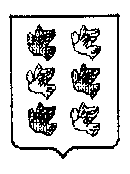 22.12.2022№ 165№ п/пНаименованиеЕдиница измеренияКол-воСтоимость за единицу в рубляхОбщая стоимость в рублях1Православная энциклопедия т.60шт.41000,004000,002Православная энциклопедия т.61шт.41000,004000,00 3Православная энциклопедия т.62шт.41000,004000,004Православная энциклопедия т.63шт.41000,004000,005Соколова Н.Н. Сорок километров с боямишт.5400,002000,006Ульянов А.В. Тверские страницы истории российского киношт.10270,272702,70ИТОГОИТОГОИТОГО3120 702,70